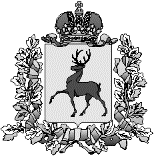 Отдел культуры, библиотечного обслуживания                                  и организации досуга населения администрации  Тоншаевского муниципального района Нижегородской областиПРИКАЗпо производственным вопросам 20 ноября  2018 года                                                                         № 121-одОб утверждении порядка уведомления  работодателя  о фактах обращения  в целях склонения работников  Отдела культуры администрации Тоншаевского муниципального района к совершению коррупционных правонарушенийВ соответствии с частью 5 статьи 9 Федерального закона от 25 декабря 2008 года N 273-ФЗ "О противодействии коррупции" приказываю:Утвердить Порядок уведомления работодателя о фактах обращения в целях склонения работника Отдела культуры администрации Тоншаевского муниципального района к совершению коррупционных правонарушений.Рекомендовать  руководителям учреждений культурыТимоновой Г.Г.- директору МБУК «МРДК»Безденежных Т.Н.- директору МУК «МДК «Юбилейный»Гущиной Л.П. – директору МБУК «МЦКС»Крашенинниковой Н.П.- директору МУК «МЦБС»Кочневу В.И.- директору МУК ТКМКузнецовой Н.В.- директору МБУ ДО ТДМШутвердить Порядок уведомления работодателя о фактах обращения в целях склонения работника в подведомственных учреждениях куьтуры к совершению коррупционных правонарушений.        3.Утвердить форму уведомления о фактах обращения в целях склонения работника Отдела культуры администрации Тоншаевского муниципального района к совершению коррупционного правонарушения.4. Утвердить форму журнала регистрации уведомлений о фактах обращения в целях склонения работника Отдела культуры администрации Тоншаевского муниципального района к совершению коррупционных правонарушений.5. Контроль за исполнением настоящего приказа оставляю за собой.Заведующий отдела культуры                                        И.Л.КованеваУтвержден  приказомОтдела культуры администрации Тоншаевского муниципального районаот 20.11.2018 г. N 121-одПОРЯДОКУВЕДОМЛЕНИЯ РАБОТОДАТЕЛЯ О ФАКТАХ ОБРАЩЕНИЯ В ЦЕЛЯХ СКЛОНЕНИЯ РАБОТНИКА ОТДЕЛА КУЛЬТУРЫ  АДМИНИСТРАЦИИ ТОНШАЕВСКОГО МУНИЦИПАЛЬНОГО РАЙОНАК СОВЕРШЕНИЮ КОРРУПЦИОННЫХ ПРАВОНАРУШЕНИЙ1. ОБЩИЕ ПОЛОЖЕНИЯНастоящий Порядок разработан в целях реализации Федерального закона от 25 декабря 2008 года N 273-ФЗ "О противодействии коррупции" и определяет:- процедуру уведомления работодателя работником Отдела культуры администрации Тоншаевского муниципального района (далее - работник) о фактах обращения к нему в целях склонения к совершению коррупционных правонарушений;- перечень сведений, содержащихся в уведомлении работника о фактах обращения к нему в целях склонения к совершению коррупционных правонарушений (далее - уведомление);- порядок регистрации уведомлений;- порядок организации проверки сведений, содержащихся в уведомлениях.2. ПРОЦЕДУРА УВЕДОМЛЕНИЯ РАБОТОДАТЕЛЯО ФАКТАХ ОБРАЩЕНИЯ К РАБОТНИКУ В ЦЕЛЯХСКЛОНЕНИЯ К СОВЕРШЕНИЮ КОРРУПЦИОННЫХ ПРАВОНАРУШЕНИЙ2.1. Работник обязан уведомлять работодателя в лице руководителя Отдела культуры администрации Тоншаевского муниципального района (далее – Отдел культуры ) обо всех случаях непосредственного обращения к нему каких-либо лиц с целью склонения к злоупотреблению служебным положением, даче или получению взятки, злоупотреблению полномочиями либо иному незаконному использованию своего должностного положения вопреки законным интересам общества и государства в целях получения выгоды в виде денег, ценностей, иного имущества или услуг имущественного характера, иных имущественных прав для себя или для третьих лиц.2.2. Уведомление оформляется в письменном виде в двух экземплярах.Первый экземпляр уведомления работник передает руководителю Отдела культуры, не позднее рабочего дня, следующего за днем обращения к нему в целях склонения к совершению коррупционного правонарушения.Второй экземпляр уведомления, заверенный руководителем Отдела культуры, остается у работника в качестве подтверждения факта представления уведомления.2.3. В случае если работник не имеет возможности передать уведомление лично, оно может быть направлено в адрес Отдела культуры заказным письмом с уведомлением и описью вложения.3. ПЕРЕЧЕНЬ СВЕДЕНИЙ, СОДЕРЖАЩИХСЯ В УВЕДОМЛЕНИИ3.1. К перечню сведений, которые указываются в уведомлении, относятся:- фамилия, имя, отчество лица, представившего уведомление;- замещаемая им должность в Отделе культуры;- дата, время, место, обстоятельства, при которых произошло обращение в целях склонения его к совершению коррупционных правонарушений;- характер обращения;- данные о лицах, обратившихся в целях склонения его к совершению коррупционных правонарушений;- иные сведения, которые необходимо сообщить по факту обращения в целях склонения его к совершению коррупционных правонарушений;- дата представления уведомления;- подпись лица, представившего уведомление, и контактный телефон.3.2. К уведомлению должны быть приложены все имеющиеся документы, подтверждающие обстоятельства обращения в целях склонения к совершению коррупционных правонарушений.4. ПОРЯДОК РЕГИСТРАЦИИ УВЕДОМЛЕНИЙ4.1. Уведомления о фактах обращения в целях склонения работников Отдела культуры к совершению коррупционных правонарушений регистрируются в день поступления.4.2. Регистрация уведомлений производится ответственным лицом в журнале учета уведомлений, листы которого должны быть пронумерованы, прошнурованы и скреплены подписью руководителя Отдела культуры печатью.В журнале указываются:- порядковый номер уведомления;- дата и время принятия уведомления;- фамилия и инициалы лица, обратившегося с уведомлением;- дата и время передачи уведомления работодателю;- краткое содержание уведомления;- фамилия, инициалы и подпись ответственного лица, зарегистрировавшего уведомление.4.3. На уведомлении ставится отметка о его поступлении, в котором указываются дата поступления и входящий номер.4.4. После регистрации уведомления в журнале регистрации оно передается на рассмотрение руководителю Отдела культуры не позднее рабочего дня, следующего за днем регистрации уведомления.5. ОРГАНИЗАЦИЯ ПРОВЕРКИ СВЕДЕНИЙ, СОДЕРЖАЩИХСЯ В УВЕДОМЛЕНИИ5.1. В течение трех рабочих дней руководитель Отдела культуры рассматривает поступившее уведомление о факте обращения в целях склонения работника к совершению коррупционных правонарушений, принимает решение о проведении проверки содержащихся в нем сведений и определяет круг лиц и комплекс мероприятий для проведения данной проверки.5.2. Проверка сведений, содержащихся в уведомлении о факте обращения в целях склонения работника к совершению коррупционных правонарушений, должна быть завершена не позднее чем через месяц со дня принятия решения о ее проведении. Результаты проверки сообщаются руководителю муниципального учреждения в форме письменного заключения.5.3. При установлении в результате проверки обстоятельств, свидетельствующих о наличии признаков преступления или административного правонарушения, руководитель отдела культуры направляет копии уведомления и материалов проверки для рассмотрения в органы прокуратуры или другие государственные органы.5.4. Уведомление, письменное заключение по результатам проверки, информация, поступившая из прокуратуры или других государственных органов по результатам рассмотрения уведомления, приобщаются к личному делу работника.Утверждено  приказомОтдела культуры администрации Тоншаевского муниципального районаот 20.11.2018 г. N 121-од____________________________                                                                                                                                       (ФИО, должность работодателя)от ___________________________                                                                                                                              (ФИО, должность работника                                                                                                                             муниципального учреждения)УВЕДОМЛЕНИЕо фактах обращения в целях склонения работника Отдела культуры       к совершению коррупционных правонарушенийВ соответствии с Федеральным законом от 25.12.2008 №273-ФЗ                  «О противодействии коррупции» я,________________________________________________________________________________________________________________________________(ФИО, должность работника муниципального учреждения)настоящим уведомляю об обращении ко мне ____________________________                                                                                                                       (дата, место, время)гр. __________________________________________________________________________  (данные о лицах, обратившихся к работнику муниципального учреждения: ФИО, место работы и т.д.)в целях склонения меня к совершению действий коррупционного характера, а именно:_____________________________________________________________________________________________________________________________________________________________________________________________________________________________________________________________________________________________________________________________________(указать характер обращения, перечислить факты и обстоятельства склонения работника муниципального учреждения к совершению коррупционных правонарушений; указать иные сведения, которые работник  муниципального учреждения считает необходимым сообщить)Дата__________________                                     Подпись________________Контактный телефон_______________Уведомление зарегистрировано в журнале регистрации«__»_________ ______г.  за №___________________________________________________________                                         (ФИО ответственного лица)К уведомлению должны быть приложены все имеющиеся документы, подтверждающие обстоятельства обращения в целях склонения работника муниципального учреждения к совершению коррупционных правУтвержден  приказомОтдела культуры администрации Тоншаевского муниципального районаот 20.11.2018 г. N 121-одЖурналрегистрации уведомлений о фактах обращения в целях склонения работников  Отдела культуры  к совершению коррупционных правонарушений№ п\пДата и время принятия уведомленияФИО работника, обратившегося с уведомлениемДата и время передачи уведомления работодателю Краткое содержание уведомленияФИО и подпись сотрудника, зарегистрировавшего уведомлениеПримечание